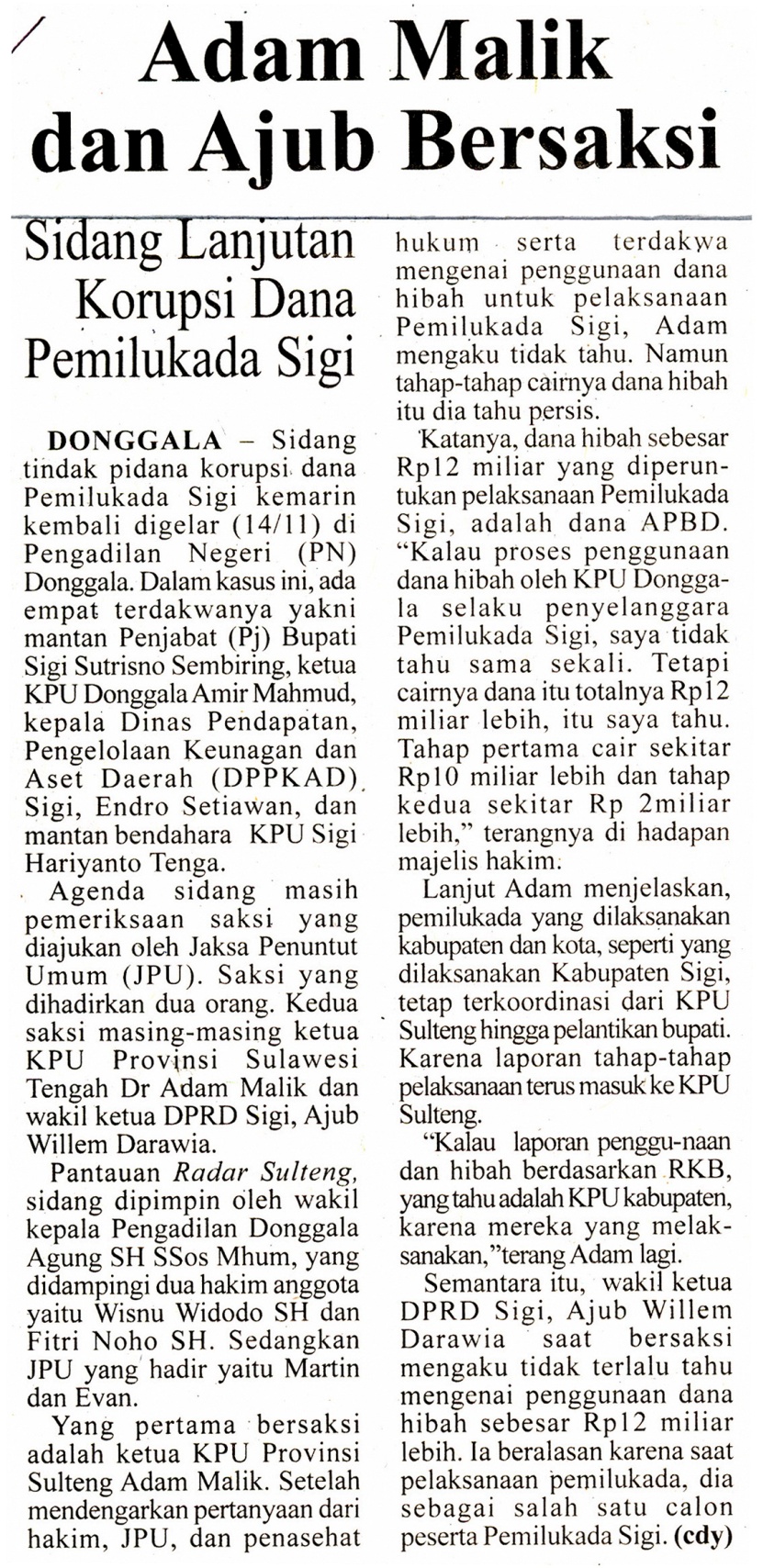 Harian:Radar SultengKasubaudSulteng  IHari, tanggal:Selasa, 15 November  2011KasubaudSulteng  IKeterangan:Halaman 15 Kolom 2-3KasubaudSulteng  IEntitas:Kabupaten DonggalaKasubaudSulteng  I